о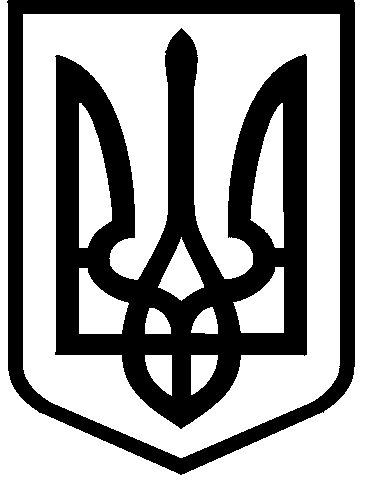 КИЇВСЬКА МІСЬКА РАДАІХ СКЛИКАННЯПОСТІЙНА КОМІСІЯ З ПИТАНЬ ОСВІТИ І НАУКИ,СІМ'Ї, МОЛОДІ ТА СПОРТУ01044,  м. Київ, вул. Хрещатик, 36                                                                                      т./ф. 202-70-58                                                                         Проєкт                                                                                         12.10.2021 об 11-00                                                                                                      кім.1017, 10-й поверхПОРЯДОК ДЕННИЙ:1.  Про хід виконання рішення Київської міської ради від 11.02.2021 №10/51 «Про створення комунальної бюджетної установи «Київський міський інформаційно-просвітницький центр «Крим – це Україна» (доп. заступник міського голови-секретар Київради В.Бондаренко).2. Про перерозподіл видатків бюджету та зміни до Програми соціально-економічного розвитку (доп. В.Мондриївський). 3. Про хід  будівництва загальноосвітньої школи з басейном на вулиці Соломії Крушельницької, ж/м Осокорки, 11 м-н, ділянка 26,26А (доп. Мондриївський В.М., Департамент освіти і науки, КП «Житлоінвестбуд-УКБ»).4. Про результати роботи виїзної робочої щодо реконструкції Фізкультурно-оздоровчого комплексу на вул.Райдужній 33-А, згідно доручення постійної комісії (доп. Говорова  О.І., Департамент молоді та спорту, підрядна організація, КП «Спортивний комплекс»).5. Про причини зупинення ремонтних робіт спортивних об’єктів по вул. Тростянецькій, 60 (стадіон та спортивний майданчик) (доп. КП «Спортивний комплекс», Департамент молоді та спорту).6. Про розгляд проєкту рішення Київської міської ради «Про зміну типу та найменування деяких закладів освіти Голосіївського району м. Києва» (доручення заступника міського голови-секретаря Київради Бондаренка В.В. № 08/231-3323/ПР від 07.09.2021) (доп. Департамент освіти і науки).7. Про розгляд проєкту рішення Київської міської ради «Про надання КИЇВСЬКОМУ ПРОФЕСІЙНОМУ ЛІЦЕЮ ТРАНСПОРТУ земельної ділянки в постійне користування для експлуатації та обслуговування гуртожитку на вул. Інженера Бородіна, 4 у Дніпровському районі міста Києва (693334102)» (доручення заступника міського голови-секретаря Київради Бондаренка В.В. № 08/231-3404/ПР від 14.09.2021) (доп. Департамент земельних ресурсів, КПЛТ).8. Про розгляд проєкту рішення Київської міської ради «Про надання Навчально-виховному комплексу допрофесійної підготовки та технічної творчості молоді м. Києва у постійне користування земельної ділянки для експлуатації та обслуговування закладу освіти на вул. Патріарха Мстислава Скрипника, 58 у Солом’янському районі міста Києва (444417655)» (доручення заступника міського голови-секретаря Київради Бондаренка В.В. № 08/231-3493/ПР від 21.09.2021) (доп. Департамент земельних ресурсів, НВК).9. Про розгляд проєкту рішення Київської міської ради «Про надання управлінню освіти Дарницької районної в місті Києві державної адміністрації дозволу на розроблення проєкту землеустрою щодо відведення земельної ділянки у постійне користування для експлуатації та обслуговування стадіону спеціалізованої загальноосвітньої школи І-ІІІ ступенів № 314 з поглибленим вивченням іноземної мови на вул. Княжий Затон, 9 у Дарницькому районі міста Києва (604210187)» (доручення заступника міського голови-секретаря Київради Бондаренка В.В. № 08/231-3506/ПР від 22.09.2021) (доп. Департамент земельних ресурсів, ТОВ).10. Про розгляд проєкту рішення Київської міської ради «Про розірвання договору оренди земельної ділянки від 11.04.2005 року № 72-6-00265 (зареєстровано в реєстрі за № 267), укладеного між Київською міською радою та Товариством з обмеженою відповідальністю «МОНАРХ» для будівництва, експлуатації та обслуговування навчально-виховного закладу по вул. Уманська, 8-12 у Солом’янському районі м. Києва » (доручення заступника міського голови-секретаря Київради Бондаренка В.В. № 08/231-3503/ПР від 22.09.2021) (доп. Департамент земельних ресурсів, ТОВ).11. Про розгляд проєкту рішення Київської міської ради «Про накладання тимчасової заборони (мораторію) на прийняття рішень щодо нової багатоквартирної забудови селища Биківня в Деснянському районі міста Києва до повного виконання рішення Київської міської ради від 14.04.2016 №330/330 «Про затвердження детального плану території селища Биківня у Деснянському районі м. Києва» в частині дошкільних навчальних закладів, шкіл, центру дозвілля та реабілітації учасників АТО,центру дитячої творчості та дозвілля, інженерних комунікацій та дорожньої інфраструктури» (доручення заступника міського голови-секретаря Київради Бондаренка В.В. № 08/231-3514/ПР від 24.09.2021) (доп. Департамент земельних ресурсів, ТОВ).12. Про розгляд проєкту рішення Київської міської ради «Про передачу ТОВАРИСТВУ З ОБМЕЖЕНОЮ ВІДПОВІДАЛЬНІСТЮ «ДІМ НА ПУШКІНСЬКІЙ» земельних ділянок в оренду для експлуатації та обслуговування майнового комплексу на вул. Пушкінській, 33-а та для експлуатації та обслуговування житлових будинків на вул. Пушкінській, 35-А, 35-Б, 37-А, 37-Б у Шевченківському районі міста Києва» (справа 525841478) (доп. Департамент земельних ресурсів, Департамент освіти і науки, Жуков М.Н., ТОВ «ДІМ НА ПУШКІНСЬКІЙ»). 13. Про повторний розгляд проєкту рішення Київської міської ради «Про передачу ТОВАРИСТВУ З ОБМЕЖЕНОЮ ВІДПОВІДАЛЬНІСТЮ «КОМПАНІЯ З УПРАВЛІННЯ АКТИВАМИ «МТІР ЕССЕТ МЕНЕДЖМЕНТ» в оренду земельної ділянки для будівництва і обслуговування багатоквартирного житлового будинку з об’єктами торгово-розважальної, ринкової інфраструктури та дошкільним навчальним закладом на вул. Академіка Каблукова, 26 у Солом’янському районі міста Києва (239151270)» та звіт робочої групи (доручення заступника міського голови-секретаря Київради Бондаренка В.В. № 08/231-1267/ПР від 13.04.2021) (доп. Департамент земельних ресурсів, ТОВ).14. Про повторний розгляд проєкту рішення Київської міської ради  «Про затвердження проекту землеустрою щодо відведення земельної ділянки Центральному територіальному управлінню капітального будівництва для будівництва багатоповерхового житлового будинку з вбудовано-прибудованими приміщеннями соціально-громадського призначення (дошкільний навчальний заклад) на вул. Симиренка, 20-26 у Святошинському районі м. Києва (справа Д-8975)» та звіт робочої групи (протокольне доручення заступника міського голови-секретаря Київської міської ради Володимира БОНДАРЕНКА) (доп. Департамент земельних ресурсів, ЦТУКБ). 15. Про повторний розгляд проєкту рішення Київської міської ради «Про створення Студентської ради при Київській міській раді та затвердження Положення про Студентську раду при Київській міській раді» та звіт робочої групи  (доручення заступника міського голови-секретаря Київської міської ради Володимира БОНДАРЕНКА від 29.06.2021 №08/231-2253) (доп. Вітренко А.О.).16. Про хід виконання рішення Київської міської ради «Про безоплатне прийняття до комунальної власності територіальної громади міста Києва дитячо-юнацьких спортивних шкіл, заснованих громадською організацією «Київське міське фізкультурно-спортивне товариство «Україна»(доп. Департамент молоді та спорту, ГО ФСТ «Україна»).17. Про проєкт розпорядження виконавчого органу Київської міської ради (Київської міської державної адміністрації) «Про затвердження Статутів дитячо-юнацьких спортивних шкіл» (доп. Департамент молоді та спорту).18. Про звільнення кабінетів Гімназії міжнародних відносин №323 амбулаторіями сімейної медицини №3, №4 (доп. Супрун О.С., Дарницька РДА, Департамент охорони здоров'я, Департаменту освіти і науки).19. Про  звернення ГО «Мовознавець» щодо відсутності фінансування  громадського проекту № 458 щодо придбання сучасних комп'ютерів для закладів освіти №126, №81, №120, гімназії №191 та НВК №30 ЕКОНАД на суму 1044235, що переміг у конкурсі громадських проєктів у 2020 році (доп. Поворозник М.Ю., Дарницька РДА,  Департамент фінансів). 20. Про безбалансові дитячі та спортивні майданчики міста Києва (доп. РДА, Департамент ЖКІ, Департамент молоді та спорту, Хацевич І.М.)21. Про звернення батьківського колективу спеціалізованої  школи №3 щодо покращення технічного стану школи (доп. заявник, Подільська РДА, управління освіти Подільської РДА, Департамент освіти і науки).  22. Про звернення громадянина Івана СИДОРЧУКА щодо створення спортивного парку у Деснянському районі міста Києва (доп. заявник, Департамент земельних ресурсів, Департамент містобудування та архітектури, Деснянська РДА, представники ПК з питань архітектури, містобудування та землекористування). 23. Про результати засідання робочої зустрічі щодо перевірки фактів стосовно забезпечення повноцінного, якісного освітнього процесу для Тимченка Даниїла в закладі загальної середньої освіти № 168 Оболонського району міста Києва  (доп. Департамент освіти і науки, заявник, Управління освіти Оболонської РДА).24. Різне.Голова комісії                                                                       Вадим ВАСИЛЬЧУК